Linguagem: ( x) Instalação(  ) Performance(  ) Música(  ) Fotografia (  ) Vídeo(  ) Game( ) Outra. Qual?__________________________________________________Título: Mo(vi)mentos abstratos de um corpo-espaçoNome do artista/coletivo: Noanna Bortoluzzi (com orientação da Profª Ms. Gisele Onuki)Mini-currículo do artista responsável: Acadêmica do curso de Bacharelado/Licenciatura em Dança da Faculdade de Artes do Paraná; membro do Núcleo de Arte e Tecnologia da mesma instituição; participou como voluntária do Programa de Iniciação Artística e Cultural (PIAC) na edição 2011-2012 e do Programa de Iniciação Científica (PIC) na edição 2012-2013.E-mail do artista responsável: noannabortoluzzi@gmail.comTelefone do artista responsável: (41) 9612 6866 ou (41) 3527 6866  Conceito: A instalação é permeada pela concepção de que a textura de cada corpo compartilha com aqueles que o percebem as informações corporificadas de uma história vivida em sociedade, cultura e tempo específicos. Textura, essa, singular no modo como é configurada pelas lógicas que delineiam cada sutil movimento dos corpos.As relações/percepções de indivíduos únicos permeiam as informações corporificadas e transformam o estar no mundo desses corpos, gerando uma rede de trocas e constante (re)criação de significados e lógicas. A dinâmica da partilha gera, então, uma constante poesis em vivencia que pode ser (re)configurada em forma de arte, de dança.Detalhes de produção: A instalação é composta por seis (6) painéis de madeira com fotos  suspensos; uma mesa para suporte de notebook e tablet; suporte para projetor de vídeo suspenso; projetor de vídeo; programa Isadora, com a programação dos vídeos que serão projetados; compartilhamento de arquivos entre notebook e tablet programação de ícones para seleção da projeção pelo público, no talbet.As imagens abaixo são protótipos da disposição da instalação criados por Noanna Bortoluzzi no dia 21de setembro de 2013.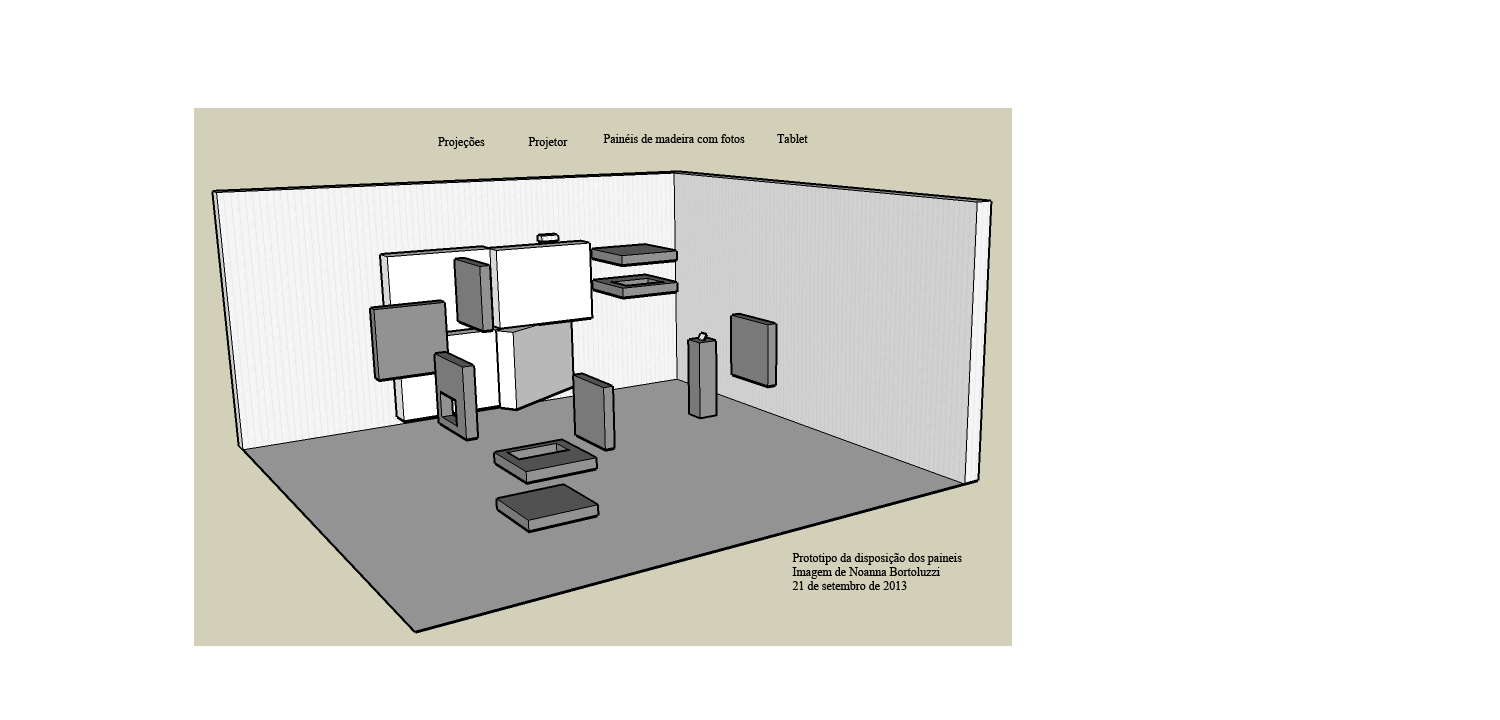 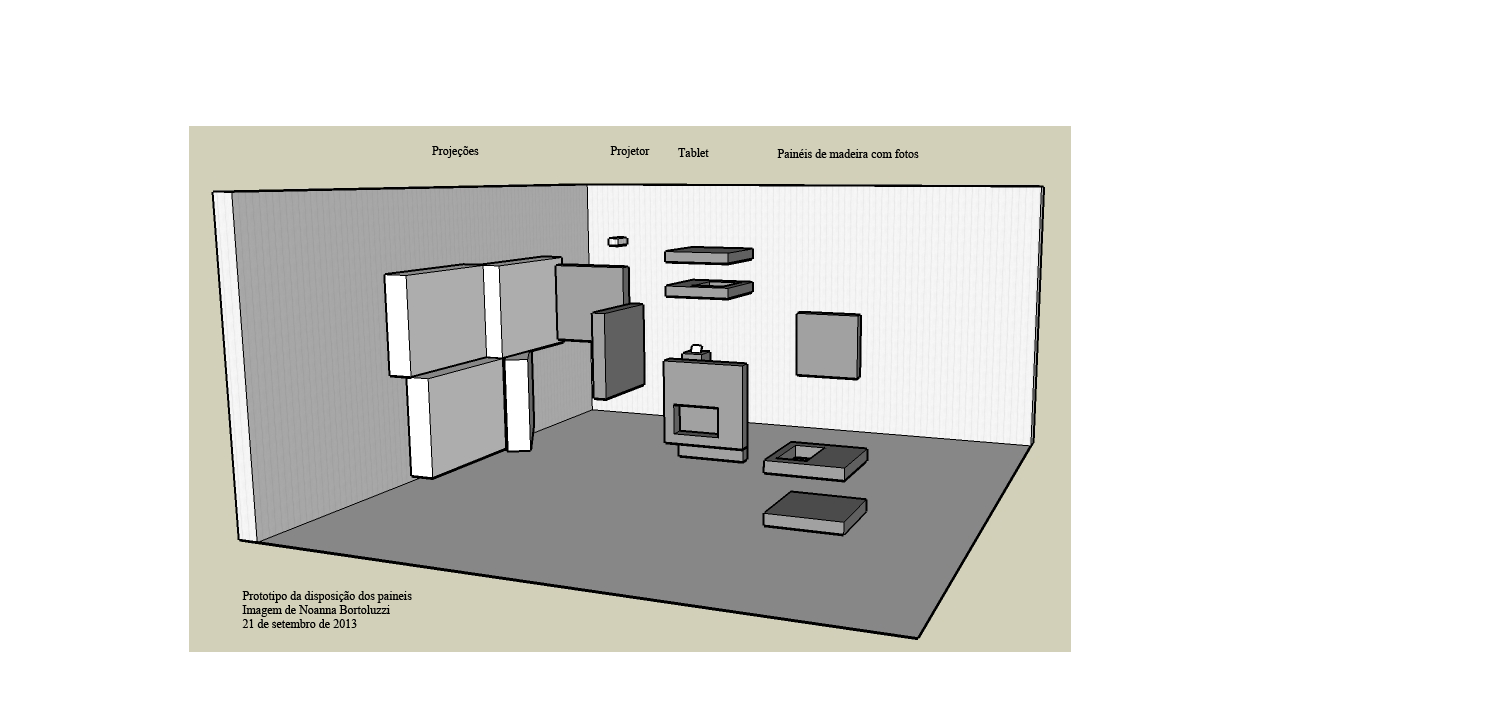 Link para vídeo/fotos com a proposta: http://noannabortoluzzi.blogspot.com.br/